Certificat de qualité pour entreprises de forages de sondes géothermiques verticalesEntreprise:Lieu / Date	Signature	Déclaration d’entreprise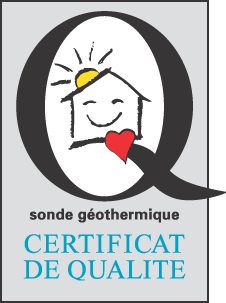 Tél.MailPersonnel et sa qualification (ou selon annexe)Personnel et sa qualification (ou selon annexe)Personnel et sa qualification (ou selon annexe)PersonneFormation professionnelleCours de perfectionnement Parc de machines (ou selon annexe)Méthode de forage utilisée (ou selon annexe)Concept de sécurité, méthodes d’intervention (ou selon annexe)Types de sondes géothermiques utilisée (ou selon annexe)------Méthode appliquée pour la vérification du dimensionnement des sondes ou l’application de la norme sia 384/6 respectivement (ou selon annexe)Références (ou selon annexe)------